		MECHANICSVILLE CIVIC 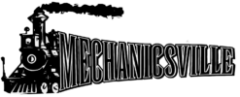 ASSOCIATIONWe Love Our Neighborhood									  www.mechanicsvilleatl.orgDavid Holder, Sr., President 	Caitlin Barringer, Vice PresidentSamantha Terry, Secretary Brandon Alexander, Treasurer										Ocie Fulford, Esq., Parliamentarian						Laurie Walker, Membership Officer								Deborah Arnold, Chaplain					MEMBERSHIP MEETING AGENDAWednesday, January 5, 2022Call to Order 			David HolderSwearing-In/Oath of Office	District 4 Councilmember Jason S. DozierInvocation 			Deborah Arnold Introductions			AllMinutes/Recordings		Samantha Terry Financial Report 			David HolderCity / County StaffAtlanta Police DepartmentCode EnforcementAtlanta Fire DepartmentAny other City / County Staff Elected OfficialsPresentations / Matters for VotingAtlanta Housing Authority UpdatePit Stop Update (288 RDA)GE Lofts/Invest AtlantaGod Is Dope – Possible EventAnnouncements / ReportsOfficer/Committee ReportsAdjourn